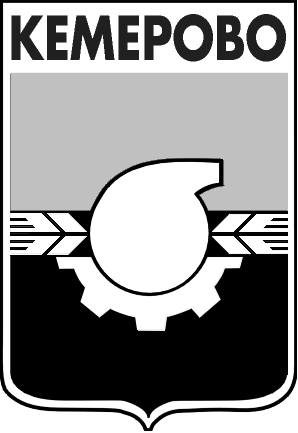 АДМИНИСТРАЦИЯ ГОРОДА КЕМЕРОВОПОСТАНОВЛЕНИЕот 21.03.2016  № 553Об условиях приватизации здания, расположенного по адресу: г. Кемерово, ул. Пионер, д. 13аВ соответствии с Федеральным законом от 21.12.2001 № 178-ФЗ 
«О приватизации государственного и муниципального имущества», положением «О порядке приватизации муниципального имущества города Кемерово», утвержденным решением Кемеровского городского Совета народных депутатов от 24.04.2015 № 403, Прогнозным планом приватизации муниципального имущества города Кемерово на 2016 год, утвержденным решением Кемеровского городского Совета народных депутатов от 23.12.2015 № 4441. Утвердить условия приватизации здания общей площадью 214,2 кв.м, расположенного по адресу: г. Кемерово, ул. Пионер, д. 13а.2. Установить способ приватизации – продажа муниципального имущества на аукционе.2.1. Установить форму подачи предложений о цене – открытая.2.2. Установить начальную цену объекта в соответствии с отчетом 
об оценке рыночной стоимости в размере 2 190 000 (два миллиона сто девяносто тысяч) рублей, с учетом НДС.2.3. Установить, что продажа объекта осуществляется одновременно 
с земельным участком общей площадью 797,26 кв.м, кадастровый номер земельного участка 42:24:0101010:757, цена земельного участка – 734 000 (семьсот тридцать четыре тысячи) рублей, НДС не облагается.3. Комитету по работе со средствами массовой информации 
(Е.А. Дубкова) опубликовать настоящее постановление в газете «Кемерово» 
и разместить на официальном сайте администрации города Кемерово 
в информационно-телекоммуникационной сети «Интернет».4. Контроль за исполнением данного постановления возложить 
на председателя комитета по управлению муниципальным имуществом города Кемерово  О.А. Казаченко.Глава города 						                                 В.К. Ермаков